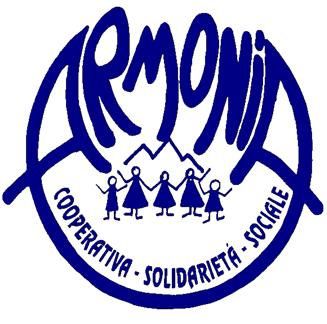 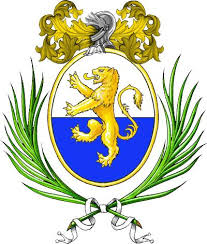 MARILU' E I 5 SENSIPRIMA SETTIMANA:LUNEDI’ 29 GIUGNO8.00/8,30 ACCOGLIENZA9.00/12,30 attivita': divisione dei gruppi e “La ragnatela”12,30/13,00 SalutoMARTEDI’ 30 GIUGNO8.00/8,30 ACCOGLIENZA9.00/12,30 attivita': Lettura della storia “Marilù e i 5 sensi”12,30/13,00 SalutoMERCOLEDI’ 1 LUGLIO 8.00/8,30 ACCOGLIENZA9.00/12,30 attivita': “Quali sono i 5 sensi?” seguito da canti, balli e giochi strutturati12,30/13,00 SalutoGIOVEDI’ 2 LUGLIO 8.00/8,30 ACCOGLIENZA9.00/12,30 attivita': “giochi d'acqua” e bolle di sapone12,30/13,00 SalutoVENERDI’ 3 LUGLIO 8.00/8,30 ACCOGLIENZA9.00/12,30 attivita': “Disegnamoci” seguito da canti, balli e giochi strutturati 12,30/13,00 SalutoSECONDA SETTIMANA:LUNEDI’ 6 LUGLIO 8.00/8,30 ACCOGLIENZA9.00/12,30 attivita': Lettura della storia:”Marilù e i 5 sensi”12,30/13,00 SalutoMARTEDI’  7 LUGLIO 8.00/8,30 ACCOGLIENZA9.00/12,30 attivita': “Cosa sono la vista e l'udito?” seguito da canti, balli e giochi strutturati12,30/13,00 SalutoMERCOLEDI’ 8 LUGLIO 8.00/8,30 ACCOGLIENZA9.00/12,30 attivita': costruiamo gli occhiali colorati seguito da canti, balli e giochi strutturati12,30/13,00 SalutoGIOVEDI’ 9 LUGLIO 8.00/8,30 ACCOGLIENZA9.00/12,30 attivita': giochi d'acqua e bolle di sapone12,30/13,00 SalutoVENERDI’ 10 LUGLIO 8.00/8,30 ACCOGLIENZA9.00/12,30 attivita': costruiamo le Maracas seguito da canti, balli e giochi strutturati12,30/13,00 SalutoTERZA SETTIMANA:LUNEDI’ 13 LUGLIO8.00/8,30 ACCOGLIENZA9.00/12,30 attivita': Lettura della storia” Marilù e i cinque sensi”12,30/13,00 SalutoMARTEDI’ 14 LUGLIO8.00/8,30 ACCOGLIENZA9.00/12,30 attivita': cosa sono il tatto e l'olfatto? seguito da canti, balli e giochi strutturati12,30/13,00 SalutoMERCOLEDI’ 15 LUGLIO8.00/8,30 ACCOGLIENZA9.00/12,30 attivita': il memory del tatto seguito da canti, balli e giochi strutturati 12,30/13,00 SalutoGIOVEDI’ 16 LUGLIO8.00/8,30 ACCOGLIENZA9.00/12,30 attivita': giochi d'acqua e bolle di sapone12,30/13,00 SalutoVENERDI’ 17 LUGLIO8.00/8,30 ACCOGLIENZA9.00/12,30 attivita': sacchettini profumati seguito da canti, balli e giochi strutturati12,30/13,00 SalutoQUARTA SETTIMANA:LUNEDI’ 20 LUGLIO8.00/8,30 ACCOGLIENZA9.00/12,30 attivita': Lettura della storia “Marilù” e i cinque sensi”12,30/13,00 SalutoMARTEDI’ 21 LUGLIO8.00/8,30 ACCOGLIENZA9.00/12,30 attivita': cos'è il gusto? Seguito da canti, balli e giochi strutturati12,30/13,00 SalutoMERCOLEDI’ 22 LUGLIO8.00/8,30 ACCOGLIENZA9.00/12,30 attivita': “che gusto è?” seguito da canti, balli e giochi strutturati12,30/13,00 SalutoGIOVEDI’ 23 LUGLIO8.00/8,30 ACCOGLIENZA9.00/12,30 attivita': giochi d'acqua e bolle di sapone12,30/13,00 SalutoVENERDI’ 24 LUGLIO8.00/8,30 ACCOGLIENZA9.00/12,30 attivita': il lupo mangia frutta tanti altri giochi...12,30/13,00 Saluto